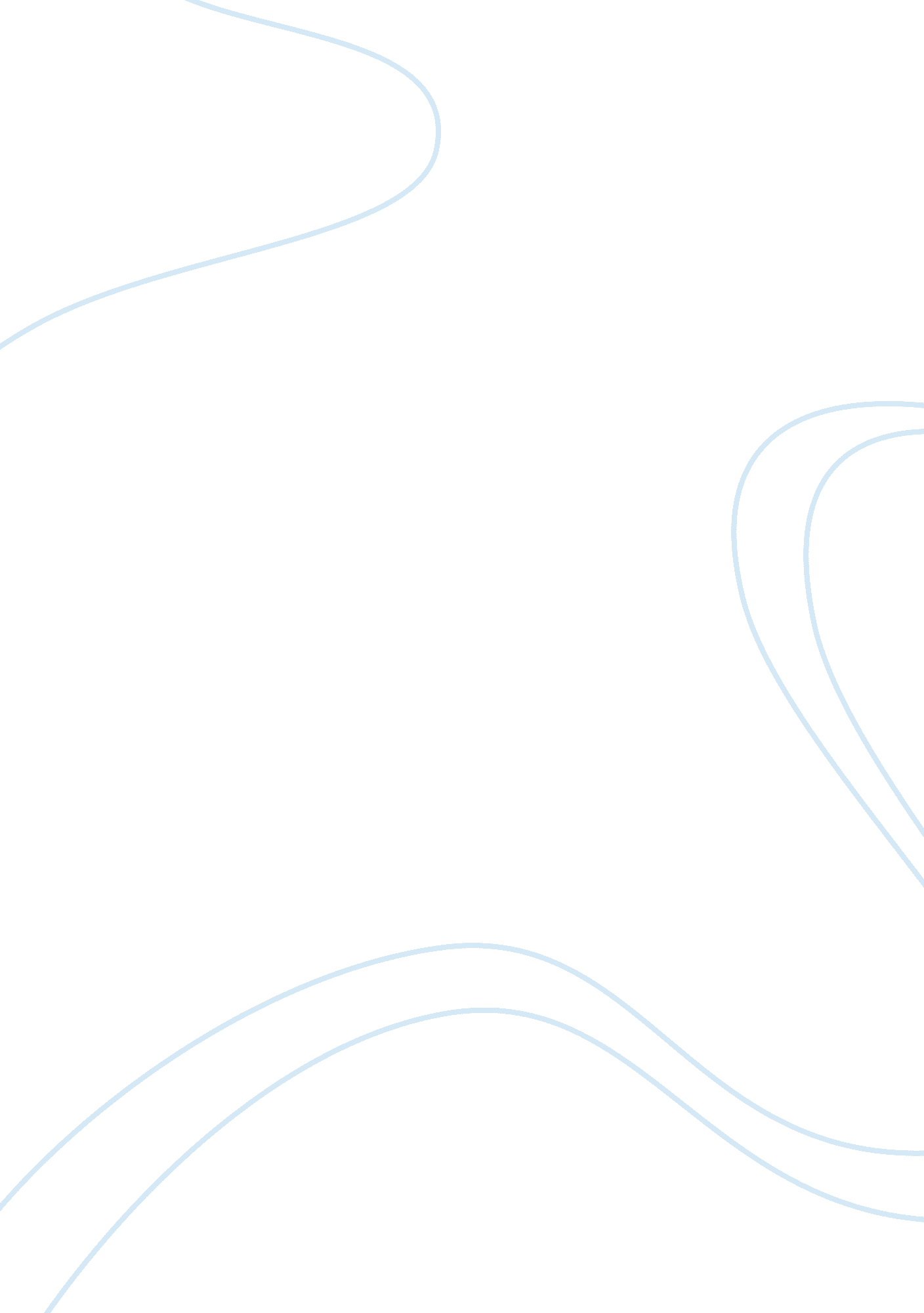 The scent of newly cut grassEnvironment, Plants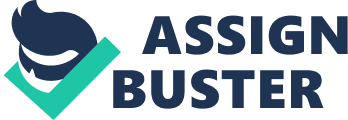 Newly cut grass unquestionably notices pleasant, isn’t that right? So does the scent of rain and the musky smell of books. There’s a motivation behind why the newly cut grass notice feels so great to people, however first how about we see for what reason does it even exist. Some erroneously trust that the newly cut grass smell is a misery motion for other close-by plants to impart to them that there’s something, either a plant eating creepy crawly or creature, coming towards them and that they have to move their supplements to the root as quickly as time permits. That is not exactly right, or that is the thing that science accepts. Despite the fact that there may be some reality to it on the grounds that these things haven’t been widely examined due their intricacy. Scientists anyway have a solid inclination that this scent probably won’t be discernible by different plants. In any case, that scent, as studies have appeared, certainly sends down signs that different creepy crawlies can respond to. This scent originates from the greasy unpredictable substances discharged by plants is in certainty truly is a pain flag, anyway not for different plants to recognize straightforwardly, it fills two needs. It is a plant’s method for repulsing the creepy crawly that is eating it by influencing itself to smell less inviting to the bug. It’s likewise a route for plants to call the parasitic bugs to shield them from these plant eating animals. Parasitic bugs like wasps are relied upon to come and lay eggs inside herbivorous bugs like caterpillars. What’s more, that at last spares alternate plants from being eaten. Another investigation directed by Branch of Physiology, Osaka City College Graduate Institute of Solution says that this smell, made out of a blend of trans-2-hexenal and cis-3-hexen-1-ol, both of which can be purchased from a concoction provider, is called green scent and has a mental impact among primates. It can in actuality recuperate the mental harms caused because of stress. The blend of these two synthetic concoctions causes neighborhood blood stream in the piece of your mind that procedures data for you to have the capacity to notice it, clearly. Be that as it may, it additionally does likewise in some different parts which isn’t normally affected by other basic scents. That, they think shows that the scent of newly cut grass does in reality clarifies the recuperating impact. Along these lines, it’s useful for chimps and they like the scent. It likewise lessens worry among rats and declines the impression of agony to some degree among people. The scent additionally helps us take advantage of profound contacting recollections as well, frequently alluded to as the Proust Impact. 